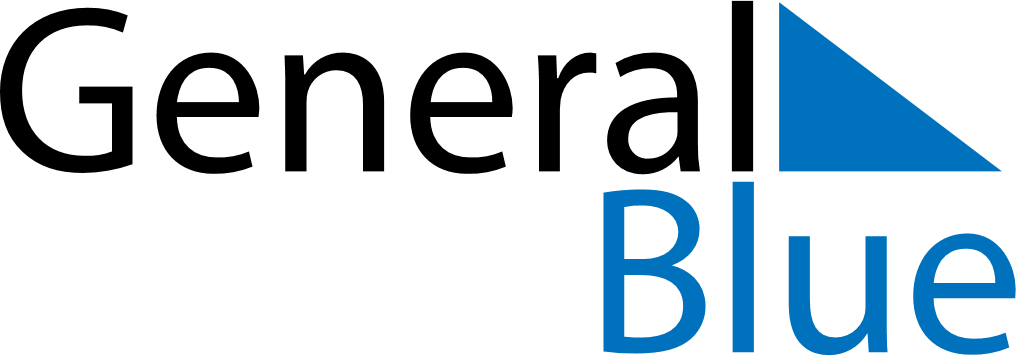 August 2025August 2025August 2025TanzaniaTanzaniaSundayMondayTuesdayWednesdayThursdayFridaySaturday123456789Nane Nane Day10111213141516171819202122232425262728293031